VJERONAUKLIJEP POZDRAV DJECOVAŠ ZADATAK JE POGLEDATI KRATKI VIDEO KOJI SAM ZA VAS PRIPREMILA A LINK ZA VIDEO SE NALAZI ISPOD TEKSTA, (OTVARA SE PRITISKOM NA LINK ILI COPY PASTE U TRAŽILICI) NAKON ŠTO POGLEDATE VIDEO, POKUŠAJTE NACRTATI LAMPAŠ U SVOJU BILJEŽNICU IZ VJERONAUKA. KAKO BISTE LAKŠE NACRTALI, U PRILOG VAM STAVLJAM SLIKU LAMPAŠA, NO AKO VAM SE ČINI PRETEŠKO, MOŽETE NACRATI I SVIJEĆU. IDUĆEG PUTA, KADA SE BUDEMO VIDJELI, REĆI ĆE TE MI KOME STE VI NOSILI LAMPAŠ NA GROBLJE. VAŠA UČITELJICA MATEJAhttps://spark.adobe.com/video/pY4TU6W1iXEu7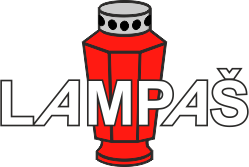 